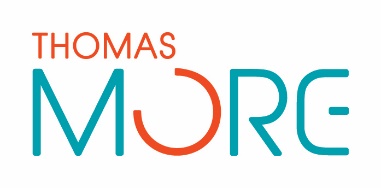 De droom voorbij ...Studiedag rond rouw en begeleiding bij perinataal verliesRouwen is niet gelijk aan vergeten. Het is leren houden van en leven doorheen de afwezigheid.georganiseerd door de opleiding Vroedkunde Thomas More Kempen - Turnhoutdonderdag 14 december 2017Thomas More - Campus Blairon 800 - 2300 TurnhoutProgramma9u: ontvangst met koffiePlenaire sessies: 9.30-10.30u: Rouwverwerking bij perinataal verlies - Prof. Manu Keirse, klinisch psycholoog, doctor in de geneeskunde en dé specialist in België en Nederland als het over rouwverwerking gaat10.30-11.15u: Verlies en begeleiding op de NICU - NICU van het UZ Antwerpen: mevr. Elke Moens, NICU-verpleegkundige, werkgroep stervensbegeleidingWorkshops: U kan 4 workshops naar keuze aanduiden bij inschrijving1. De Islamitische uitvaart bij mors in utero en neonataal overlijden - Meersorgh Islamitische uitvaartzorg2. VZW Berrefonds Het Berrefonds werd opgericht in 2009 door een ervaringsdeskundige en vroedvrouw, verdeelt herinneringsdoosjes in verschillende Vlaamse ziekenhuizen. Op vraag van de ziekenhuispartners leveren zij al het materiaal om kostbare herinneringen vast te leggen in een prachtige doos. Vroedvrouwen kunnen om deze manier contact leggen met de ouders en hun bijstaan in het afscheid nemen. Samen zorgen ze ervoor dat ouders niet met lege handen naar buiten gaan. Naast het verdelen van de dozen organiseren ze jaarlijks enkele evenementen waarop lotgenoten en hun familie op een ongedwongen en creatieve manier elkaar kunnen ontmoeten. Om de zes weken organiseren ze een praatgroep in samenwerking met de organisatie "Met lege handen". (www.berrefonds.be) 3. Stage-ervaringen rond perinataal overlijden, gebracht door studenten Vroedkunde4. Boven de Wolken: een organisatie voor sterrenouders. Het leren leven met het verlies van je baby vraagt heel veel tijd. Het is een periode met een rollercoaster van gevoelens. Instorten, veel huilen, terug durven lachen, dingen willen doen voor en met hen en het maken van herinneringen. Dat laatste willen de professionele fotografen van Boven de Wolken doen: mooie, blijvende herinneringen maken. 5. Met lege handen: een organisatie ter ondersteuning van koppels die hun kindje verloren hebben tijdens of na de zwangerschap (met ervaringsverhaal van een sterrenmama) 6. Ervaring doodgeboorte (verhaal van een mama)7. Ervaring neonatale sterfte (verhaal van een mama)8. Slechtnieuwsgesprek brengen: oefening en casuïstiek voor vroedvrouwen - Uschi Van den Broeck, PhD, master in de psychologie - fertiliteitscentrum UZ LeuvenInfo via violet.vervloet@thomasmore.beInschrijven voor 23 november via: http://www.thomasmore.be/droom-voorbij-studiedag-rond-rouw-begeleiding-bij-perinataal-verliesPrijs:  80 euro / 40 euro student (inclusief broodjeslunch)accreditatie: aangevraagd bij VBOV en KNOV